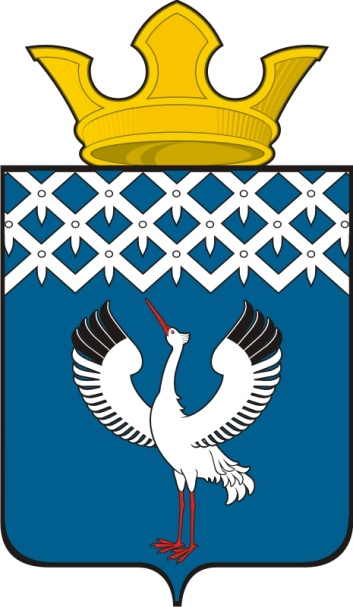 ДУМАмуниципального образованияБайкаловского сельского поселенияКомиссия по бюджету, финансовой, экономической и налоговой политике	                                                                          РЕШЕНИЕ24.04.2015 г.  № 1с. Байкалово        Заслушав  сообщение гл.специалиста по финансово-экономическим вопросам МО Байкаловского сельского поселения Потаповой Н.В., комиссия по бюджету, финансовой, экономической и налоговой политике Думы муниципального образования Байкаловского сельского поселения 	                                                                           РЕШИЛА:      1.Информацию по исполнению бюджета муниципального образования Байкаловского сельского поселения за 2014 года принять к сведению: по доходам в сумме 185061,2 тыс. руб., по расходам 185618,8 тыс. руб., превышение расходов  над  доходами муниципального бюджета (дефицит) в сумме 557,6 тыс. руб.  (Приложения № 1 - Нормативы распределения доходов между бюджетами бюджетной системы Российской Федерации, которые не установлены бюджетным законодательством Российской Федерации, № 2 - Свод доходов муниципального бюджета, № 3 - Перечень главных администраторов доходов муниципального бюджета, № 4 - Свод расходов муниципального бюджета, № 5- Распределение бюджетных ассигнований в ведомственной структуре расходов муниципального бюджета, № 6 - Распределение бюджетных ассигнований на реализацию муниципальных программ, № 7 – Программа муниципальных внутренних заимствований, № 8 - Программа муниципальных гарантий, № 9 -Свод источников внутреннего финансирования дефицита муниципального бюджета, № 10 - Перечень главных администраторов источников финансирования дефицита муниципального бюджета). 2.Рекомендовать внести проект решения «Об утверждении отчета об исполнении бюджета муниципального образования Байкаловского сельского поселения за 2014 год» на очередное заседание Думы муниципального образования Байкаловского сельского поселения с рекомендацией его утверждения.         3. Рекомендовать  вынести на очередное заседание  Думы «Отчет о работе МУП ЖКХ «Тепловые сети» за 2014 год» с приглашением руководителя, гл.инженера и гл.бухгалтера.        4. Рекомендовать администрации  МО Байкаловского сельского поселения:- составлять протоколы об административных правонарушениях для пополнения доходной части бюджета;- ИП Казаковой О.В. произвести текущий ремонт потолка в 2-х помывочных помещениях общественной бани, а именно - очистка от старой краски, грунтовка и покраска потолка водоотталкивающей краской;- подготовить предложения по внесению изменений в структуру администрации и о создании Эксплуатационно-хозяйственной организации на очередное заседание Думы;- подготовить предложения по приобретению помещения для Эксплуатационно- хозяйственной организации на очередное заседание Думы;- подготовить предложения по прекращению действия Соглашения о передаче полномочий из МО БСП  в МО БМР по градостроительной деятельности на очередное заседание Думы;-предусмотреть 10% от общей стоимости затрат на проведение кадастровых работ по образованию земельного участка из земель сельхозназначения.Председатель комиссии по бюджету,финансовой, экономической и налоговой политике Думы муниципального образования Байкаловского сельского поселения                    __________________      Л.Н.Буевич